SMALL BUSINESS SURVEY – COVID-19 IMPACT UPDATE 5/30/20Other Services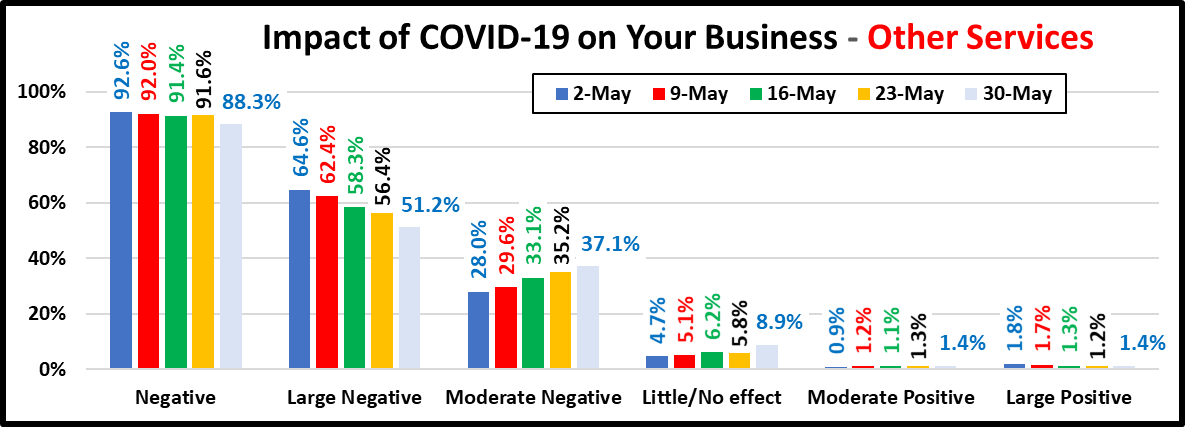 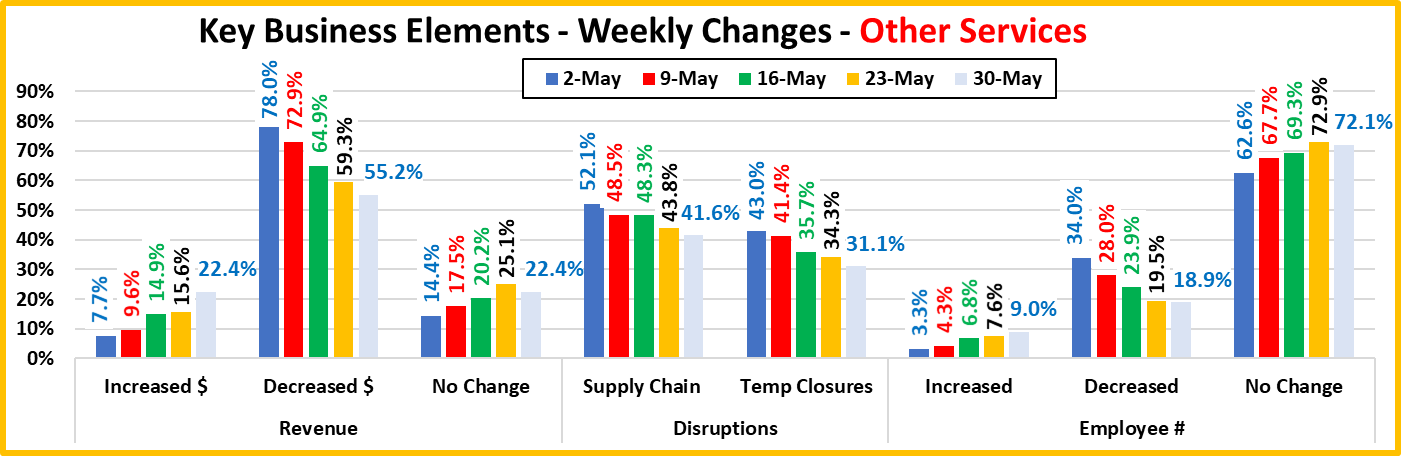 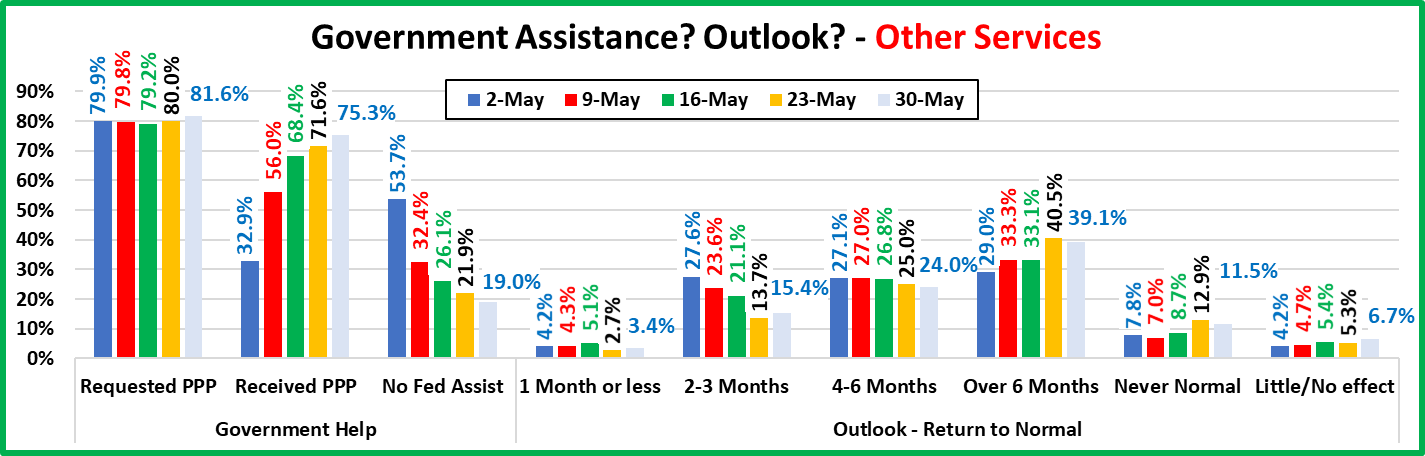 